Муниципальное бюджетное общеобразовательное учреждениеСадовская средняя общеобразовательная школа филиал  с.ЛозовоеАмурская область, Тамбовский район, с.ЛозовоеРазработка урока внеклассного чтениядля 5 классапо теме«Г.Цыферов. Мой Андерсен»ПодготовилаУчитель русского языка и литературыЕфимова Нина ВасильевнаЛитература. 5 классТема урока «Г.Цыферов. Мой Андерсен.»Цели урока:  1.продолжить знакомство с произведениями Цыферова;2.научиться анализировать сказки;3.привитие любви к сказкам.Ход урока1.Оргмомент.2.Пров д/задания.Викторина.В какой стране родился Г.К. Андерсен?Вначале было ячменное зёрнышко, затем чудесный цветок тюльпана, а затем…В какой сказке Андерсена сердце мальчика превратилось в кусочек льда?Кто в сказке Андерсена попросил солдата достать огниво из дупла дерева?Назовите героиню Андерсена, превратившуюся в морскую пену?Кто был сыном оловянной ложки? Какой герой сказок Андерсена так любил наряжаться, что тратил на это все свои сбережения, имея на каждый час дня своё особое платье?3.Новый материал1.Работа с эпиграфомСказками увенчан, как цветами. 
Строк его вкушаем благодать. 
Наши папы, бабушки и мамы 
Брали сказки в детскую кровать.Открываю том его прекрасный
В поле, в доме, в школе и в лесу...
Сказок его радужные краски
Я сквозь жизнь, как праздник, пронесу!
(А. Трофимов)2.Слово учителя о Г.Циферове и его творчестве.Детский писатель и сценарист. Наибольшую известность как писатель приобрел благодаря своему произведению "Паровозик из Ромашково". Произведения для детей, написанные Цыферовым, можно отнести к жанру "сказки миниатюры". Впервые был опубликован в издательстве "Малыш". Сотрудничал с журналом "Мурзилка", детскими радиопередачами "В гостях у сказки", "С добрым утром", телепередачей "Спокойной ночи малыши". Долгое время работал в студии "Союзмультфильм" сценаристом. В соавторстве с Генрихом Сапгиром выпустил более двадцати пяти мультфильмов.3.О книге «Мой Андерсен»"Конечно, трудно сначала понять, каков был Андерсен на самом деле. И какие писал он сказки...Знаешь ты, например, как льют колокольчики? В каждый колокольчик обязательно добавляют каплю серебра. Вот он и звенит...
Если в смешную сказку добавить каплю чистой грусти, она тоже зазвенит.
Всякий раз после сказки Андерсена вы словно слышите звон, долгий и робкий. Потом можно даже забыть, о чем она, но робкий звон навсегда останется в сердце.
И если затем когда-нибудь добрые воспоминания тронут ваше сердце, оно вновь зазвенит, и вы опять вспомните вашего Андерсена. Вот почему его сказки нельзя разделить на грустные и весёлые - они все просто прекрасны. Так прекрасны цветы, прекрасны деревья, прекрасна наша далёкая детская жизнь." (из книги)"Конечно, трудно сначала понять, каков был Андерсен на самом деле. И какие писал он сказки...
 Валерий Георгиевич  и Александр Георгиевич  Траугот иллюстрировали многие книги разных писателей  в  том числе и книгу Г. Цыферова «Мой Андерсен». В сборник включены следующие сказки:Оловянный солдатикДевочка со спичкамиДюймовочкаОгнивоДоллар АндерсенаГадкий утёнокЛёгкая земля4.Чтение сказок  Г Циферова. Обсуждение их содержания.ДюймовочкаДоллар АндерсенаЛёгкая земля4.Итог урокаЧто объединяет сказки Г.Х.Андерсена и Г.М.Цыферова?В чём различие?Чему учат сказки   Г.Цыферова?5. Дом. задание Прочитать о Бажове. Прочитать одну его сказку.Источникиhttp://detlit.livejournal.com/22488.htmlhttps://ru.wikipedia.org/wiki/%D0%90%D0%BD%D0%B4%D0%B5%D1%80%D1%81%D0%B5%D0%BD,_%D0%A5%D0%B0%D0%BD%D1%81_%D0%9A%D1%80%D0%B8%D1%81%D1%82%D0%B8%D0%B0%D0%BD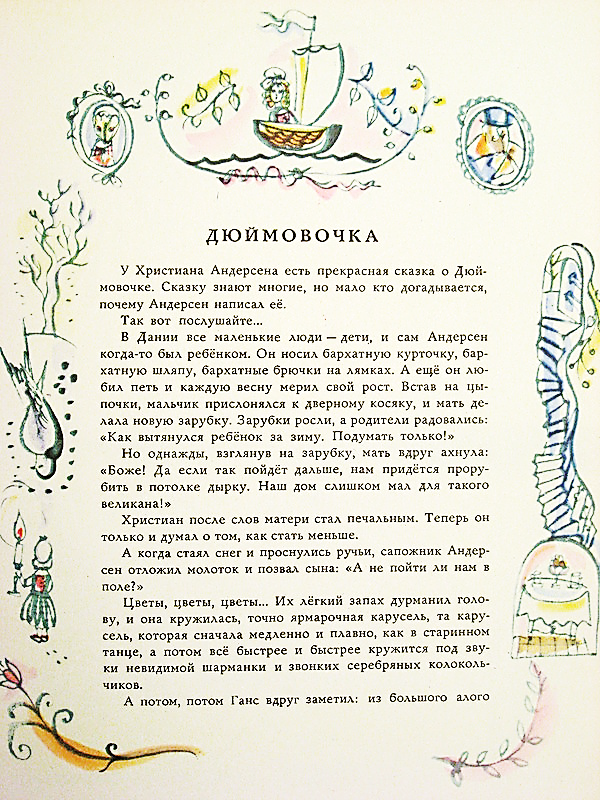 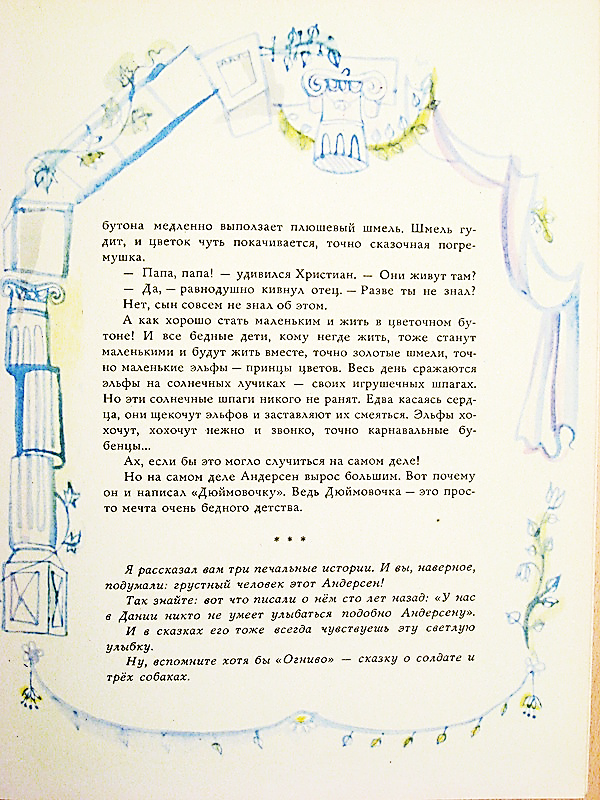 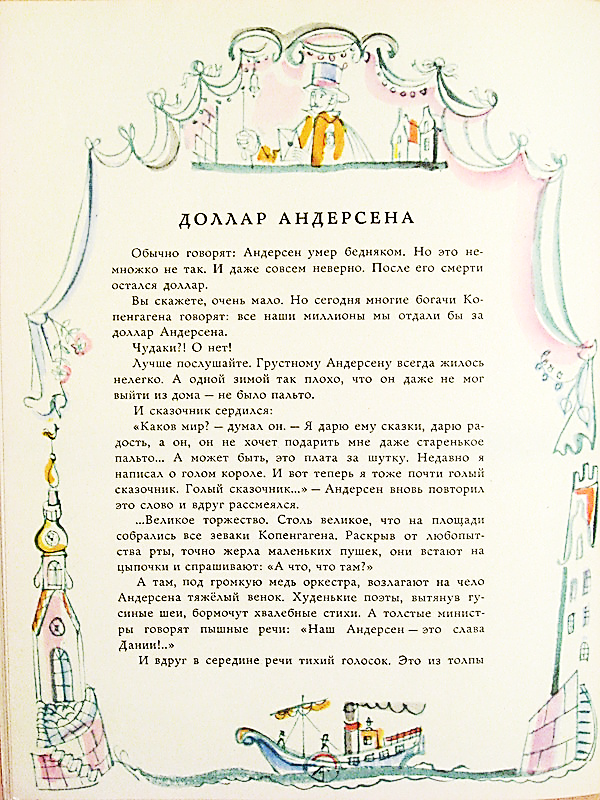 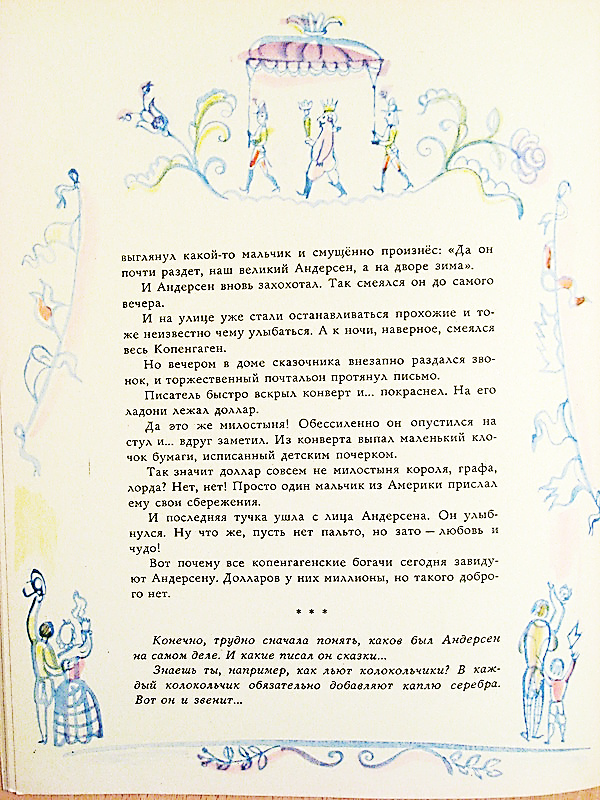 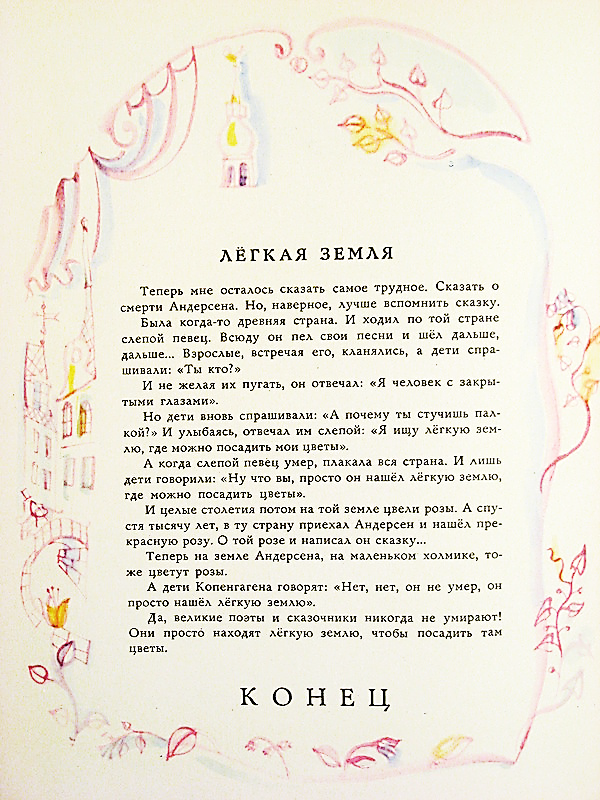 